New York City Government Position CardsGovernor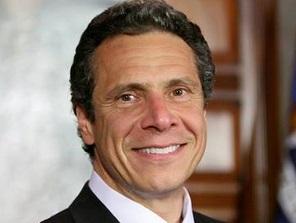 Lt. Governor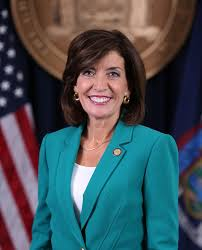 MayorPublic AdvocateNY Attorney General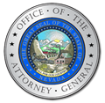 Coroner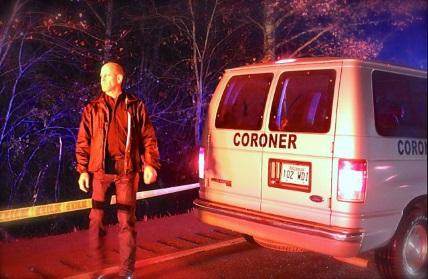 City Comptroller 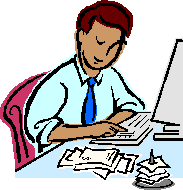 Chief of PoliceBorough President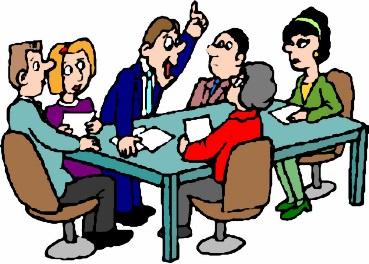 State Assemblymember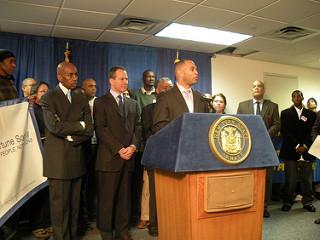 State Senator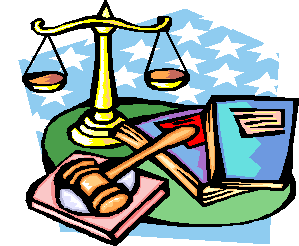 City Council PresidentCity Council Member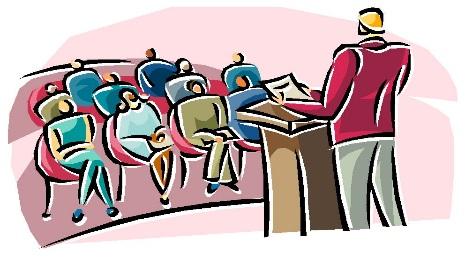 Community BoardsDistrict Attorney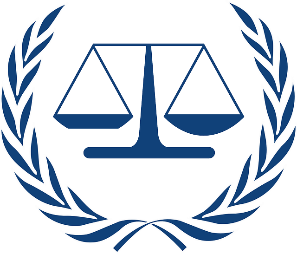 NY Comptroller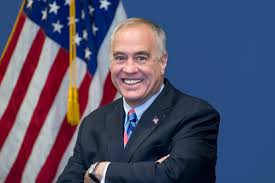 Judges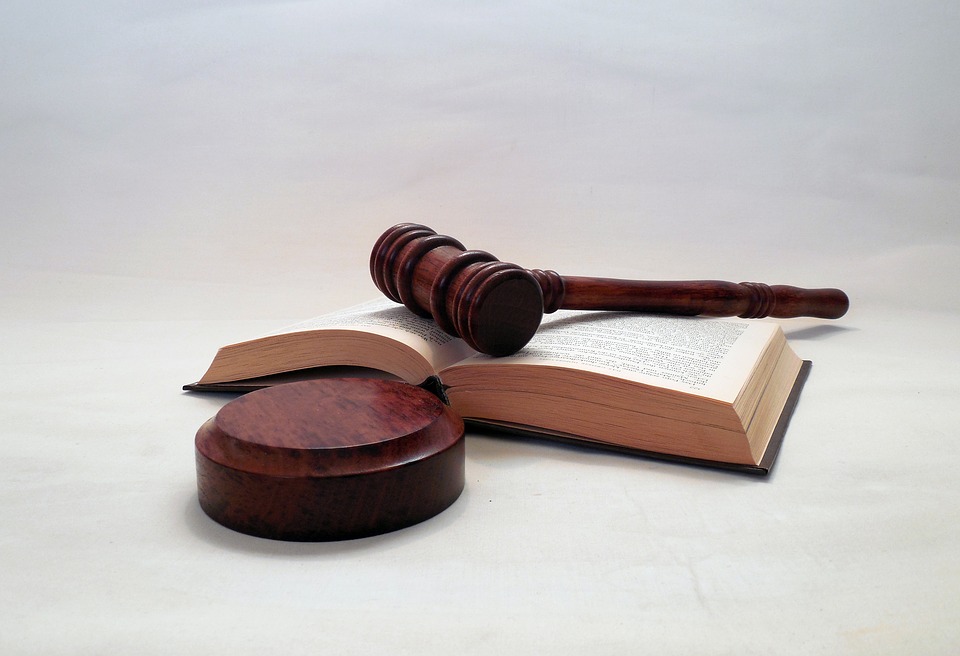 New York State Court of Appeals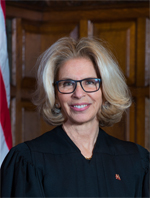 